Western Regional Partnership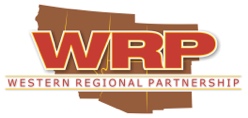 April 2021 UpdatesWRP sends out monthly updates on agency efforts relevant to the WRP Mission.  This includes publicly available information from WRP Partners and agency news releases, etc. to assist to create greater awareness of current WRP Partner actions.  If you have any updates you would like to share, please email that information to amyduffy@westernregionalpartnership.org.   In this edition of WRP Monthly updates:WRP UpdatesDeep-dive calls, in support of current WRP Priority on Building Resilience, are being held with subject matter experts on resilient energy infrastructure, resiliency of airspace, disaster mitigation and water security. Other webinar and Committee calls are in process of being confirmed; details forthcoming. Upcoming WRP Activities (please contact amyduffy@westernregionalpartnership.org for more information):May 4: WRP Resiliency of Airspace call to more fully scope Gap 2: Integration of UAS into the NASMay 11: WRP Resiliency of Airspace call to more fully scope Gap 3: Development of Counter UAS State and Federal PolicyWRP’s May 12th webinar on Water Security Data. This webinar will run from 10 am to 1 pm Mountain/ 9 am to 12 noon pm Pacific. Click here to RSVPMay 28: WRP Tribal Engagement Temporary Working Group Call (featuring presentation by Navajo Tribal Utility Authority)June 4: WRP Disaster Mitigation Deep-Dive CallJune 10: WRP Resilient Energy Infrastructure Deep-Dive CallJune 11: WRP Resiliency of Airspace call to more fully scope Gap 1: Ensuring the military has sufficient airspace to meet DoD readiness requirements June 15: WRP Resiliency of Airspace call to more fully scope Gap 2: Integration of UAS into the NASJune 17: WRP Water Security Deep-Dive callPast WRP Webinars:February 4th Water Resource Management Strategies Webinar: https://bah16f18.adobeconnect.com/paaydnqwd88p/January 14: Energy Planning in the West: https://bah16f18.adobeconnect.com/p0wqw0hvpesp/ December 14: Water Security Policy Planning and Implementation Webinar: https://bah16f18.adobeconnect.com/p40giu27h4yq/ December 8: Western Regional Partnership (WRP) webinar featuring Tribal Resilient Energy InfrastructureOct 15: Fort Huachuca Sentinel Landscape/Partnership Water Efforts Webinar: https://bah16f18.adobeconnect.com/pghxl2u51kw2/ Oct 22: Collaborative Tools for Resolving Water Disputes Webinar: https://bah16f18.adobeconnect.com/p2xo9dnevhuc/June 11: Resiliency of Airspace Webinar: https://bah16f18.adobeconnect.com/pu2gu1ldj21e/June 12: WRP’s June 12th webinar on Disaster Mitigation: https://bah16f18.adobeconnect.com/pq9huy66zgwm/ EnergyFederal Updates FACT SHEET: Biden Administration Advances Expansion & Modernization of the Electric GridFERC Staff Presentation on Electric Transmission Incentives PolicyNew USDOT Drive For More Roadside Solar PanelsNew Consortium of Power System Operators and Technical Institutes Commits to Decarbonization Efforts Ahead of President Biden’s Leaders' Climate Summit. Marine Corps Air Station Miramar and NREL: Allies in Energy Efficiency, Systems Integration, and Resilience For Miramar's Latest Energy Management Mission, on-the-Ground Champions and Energy Experts Partnered To Build a New Efficient, Resilient, and Cost-Effective Data CenterDOEDOE Announces $12 Million to Advance Geothermal Energy TechnologiesVisit the Bioenergy Technologies Office (BETO) March 2021 Project Peer Review website to access all presentations.DOE report: Hybrid Energy Systems: Opportunities for Coordinated Research - highlighting innovative opportunities to spur joint research on hybrid energy systems. On March 25, David M. Turk was sworn in as Deputy Secretary of Energy by Secretary Granholm, following a bipartisan vote of 98-2 in the United States Senate.Direct Current, the DOE podcast, sat down with Sec Granholm - listen to the podcast here.Photovoltaics and Concentrating Solar Power. To invest in innovative research and development (R&D) that will drive down costs and develop next-generation technologies ready for commercialization. Due: June 24, 2021. Learn moreEnergy Department Announces 100-Day Sprint to Shore Up Power Grid CybersecurityWind Power Costs Set to Fall Fast: The costs of onshore and offshore wind are likely to fall 17% to 35% by 2035 and 37% to 49% by 2050, according to a survey of 140 wind energy expertsExperts Predict 50% Lower Wind Costs than they did in 2015Halfway to Zero: Progress towards a Carbon-Free Power SectorDOE unveiled two funding opportunities totaling more than $162 million to improve efficiency and reduce carbon emissions among cars, trucks, and off-road vehicles. DOE recently announced a target to cut the cost of solar energy by 60% within the next decade, in addition to nearly $128 million in funding to lower costs, improve performance, and speed the deployment of solar energy systems. Equitable Access to Solar Energy web page.DOE recently announced awards totaling $27.5 million for 16 water infrastructure projects. Energy Department Announces New Round of Solar Desalination Prize CompetitionDOI-BLMInterior Department Approves Solar Energy Project in California Desert   Additional information about the project is available on the Crimson Solar Project planning page. Statement Regarding Second Quarter Oil and Gas Lease SalesState UpdatesCA: California to Unveil $50 Million Initiative to Accelerate Charging and Refueling for Zero-Emission Trucks and BusesCA: Energy Commission Announces Nation’s First Incentive Project for Zero-Emission Truck and Bus Infrastructure CA: Gov. Gavin Newsom ordered state agencies on Friday to stop issuing new fracking permits by 2024 and to look for ways to phase out oil extraction altogether by no later than 2045.CO: Energy Resiliency Through Microgrids. Wednesday, May 5, 2021. 12 P.M. - 1 P.M. This webinar will provide a high-level overview of what a microgrid is, then dive into CO examples that are leveraging State and federal resources to ensure uninterrupted power at emergency shelters and key public facilities across the state. CRO Climate Adaptations and Futures series.NV:  Nevada Leadership Calls For Continued Discussion on the Future of Natural GasTribal UpdatesNavajo Nation’s renewable energy future takes step forward with 70-megawatt emissions-free energy project in Red Mesa communityNavajo Nation finalizes solar plant leases on tribal landRegionalWhat Texas Power Outages Can Teach Us About Securing the Electric Grid Locals Worry Wind and Solar Will Gobble Up Forests and FarmsWGA: “We are eager to work with the Administration on policies that involve energy development and use in the West," noted the outreach for a hearing of the Senate's Energy and Natural Resources committee. (Read letter) Americans for a Clean Energy Grid report: “Transmission Projects Ready to Go: Plugging Into America’s Untapped Renewable Resources, ” which identifies 22 shovel ready, high-voltage transmission projects across the country NREL and Project Partners Team Up to Advance Species Conservation and Wind Energy DeploymentNatural ResourcesFederal UpdatesWhite House Launches Drought Relief Working Group to Address Urgency of Western Water CrisisJoint statement from Interior Secretary Deb Haaland and Agriculture Secretary Tom Vilsack on the western water crisisDOIWhite House Launches Drought Relief Working Group to Address Urgency of Western Water Crisis.  Interagency effort will coordinate resources across the federal government to bring immediate relief to irrigators, Tribes, and western communities. Secretary Haaland Announces Nearly $80 Million in Funding for Wetland Conservation Projects and National Wildlife RefugesSecretary of the Interior Deb Haaland issued two Secretarial Orders to prioritize action on climate change throughout the Department and to restore transparency and integrity in the Department’s decision-making processes.  SO 3399 (Climate Task Force to coordinate work across the Department) - - and SO 3398 (revokes a series of Secretarial Orders). In addition, the Solicitor’s office issued a withdrawal of M-37062.LWCF funding for Mojave Trails National Monument project announcedDOI-BLMBLM Barstow Field Office opened the public scoping period for the development of the Amargosa Wild and Scenic River Comprehensive River Management Plan. Virtual presentation on May 12, 2021 at 4 p.m. via Zoom; 30-day period which will close on June 1, 2021 https://blm.zoomgov.com/j/1603556679?pwd=Yy9tOVVUU3JLWVV6cmFZa0ZoYjFNUT09 Bureau of Land Management and partners use weevil to combat invasive weedIntroducing the online Mineral & Land Records System (MLRS)Bureau of Land Management seeks community partners to support management and protection of wild horses and burrosBLM seeks public comment on reservoir and transmission pipeline. (Barstow Field Office) The 30-day public comment period will close on May 17, 2021.Forests and Woodlands Resource Management -to support high priority work such as activities that promote forest and woodland health, sustainable forest management, fire resiliency, biomass utilization for bioenergy, habitat conservation needs, and insect, disease and fire recovery. Due: June 8, 2021.  Learn moreWildlife Resource Management. To identify, conserve, and restore priority habitats and promote resiliency to climate change and environmental stressors, including drought, wildland fire, unusual weather events, and insects/disease. Due: June 8, 2021. Learn moreDOI-USGSWhite-Nose Syndrome Killed Over 90% of Three North American Bat SpeciesSalinity levels in the Upper Colorado River Basin, which covers portions of Wyoming, Colorado, Utah, Arizona and New Mexico, have steadily decreased since 1929An abacus for 30x30 acreage? USGS is counting on itGroundwater and Streamflow Information Program, National Ground-Water Monitoring Network - to support connecting new data providers to the Network and to support existing data providers to maintain persistent data service and to enhance the National Ground-Water Monitoring Network. Due: May 24, 2021. Learn moreDOI-USFWSEndangered and Threatened Wildlife and Plants; Designation of Critical Habitat for the Northern Mexican GartersnakeU.S. Fish & Wildlife Service Requests Public Input on Hart Mountain Bighorn Sheep Draft Environmental Impact StatementThreatened and Endangered Species  - To conserve & recover federally-listed and Bureau sensitive animal and plant species & their habitat on public lands. Due: May 20, 2021 Learn moreCA - Due: June 8, 2021. Learn moreFish & Wildlife Coordination Act Program (Lower Colorado Basin) Due: May 30, 2021 Learn moreRevitalizing California’s floodplains benefits people and wildlifeThe Funding Opportunity for the U.S. Fish and Wildlife QZAP FY2021 will be open for application through June 15, 2021.  The final rule designating critical habitat for the western distinct population segment of the yellow-billed cuckoo (Docket No. FWS–R8–ES–2013–0011) effective date of the rule is May 21, 2021.  https://www.federalregister.gov/public-inspection.For projects that will reduce or minimize the threat of quagga and zebra mussels to Western U.S. waters. Due: June 15, 2021. Learn moreFunding Opportunity for the U.S. Fish and Wildlife QZAP FY2021 has officially been postedDOI-Bureau of ReclamationFor investing in development & application of advanced water treatment technologies that expand access to otherwise unusable water resources, increasing water supply flexibility under the risks of long-term climate change & shorter-term drought. Due: June 3, 2021. Learn moreReclamation releases technical reports and interactive web tool supporting the 2021 SECURE Water Act ReportEPAAdministrator Regan Announces $300 Million in Water Infrastructure InvestmentsEPA Administrator Regan Establishes New Council on PFASEPA Environmental Justice Program Grants: Apply by June 1. Environmental Justice Small Grants Program: Learn more and apply. Environmental Justice Collaborative Problem-Solving (EJCPS) Cooperative Agreement Program: Learn more and apply. Learn more about the EPA’s environmental justice funding and technical assistance opportunities.EPA Administrator Instructs Staff to Prioritize Environmental JusticeUSDAUSDA Recognizes 5 Million Acres Enrolled in Conservation EasementsFunding Opportunity - Extension, Education & USDA Climate Hubs PartnershipNews Release: Scientists Study Natural Processes of Beaver-Related RestorationUSDA-USFSWildland fire emission sampling at Fishlake National Forest, Utah using an unmanned aircraft systemSpatial variability in generalist predation on the Douglas-fir tussock mothDisturbance and sustainability in forests of the Western United StatesTaking an “All-Lands” Approach to Managing Wildfire Across Diverse Forest OwnershipsUSDA-NRCSUSDA Awards 85 New Partnership Projects to Help Mitigate Climate Change and Protect Natural Resources while Supporting America’s ProducersUSDA Seeks Proposals for Innovative Approaches to Conservation on Agricultural LandsUSDA Expands and Renews Conservation Reserve Program in Effort to Boost Enrollment and Address Climate ChangeUSDA Extends Deadline to Comment on Proposed Revisions to National Conservation Practice StandardsNew Frameworks Guide Conservation Action on America’s Working RangelandsUSDA Celebrates 5 Million Acres Enrolled in Conservation EasementsState Updates AZ:Arizona prepped and ready for first cuts to Colorado River allocationADWR and CAP announced that they expect the US Bureau of Reclamation to declare a "Tier 1" shortage on the Colorado River in 2022.  Read the Joint MessageADEQ Talks Surface Water QualityGovernor Ducey Calls On Department Of Defense To Promptly Address Groundwater Contamination In ArizonaArizona Department of Forestry and Fire Management (DFFM) - Healthy Forest Initiative Grant Program (formerly WFHF) is now accepting project applications. Projects may occur on state, federal, tribal and private lands in Arizona. Applications are due June 4, 2021. https://gn.ecivis.com/GO/gn_redir/T/ktis1ibcxs23      Colorado River drought and water levelsADEQ Talks Surface Water Quality. Evolving federal programs, a new state program, permit questions and changes, standards updates, impaired waters, rulemaking and more! Date: Thursday, May 6, 202. Time: 1 - 2 p.m. Register today Monarch Butterflies in Arizona. Watch the recording for monarchs Arizona Project WET, in partnership with the Kyl Center for Water Policy at Morrison Institute and the National Forest Foundation, launched: “Health and Function of Arizona Watersheds Story Map.” This story map connects our water supply in Arizona to the landscapes we depend on - both in the natural and built environments. Explore the Story MapDeal preserves 1,150 acres of ranch land in Santa Cruz CountyCA:Governor Newsom Takes Action to Respond to Drought ConditionsCA Natural Resources Agency launched a website dedicated to the efforts for achieving the State’s climate and biodiversity goals. An overview of the economic considerations in designing and implementing flood-managed aquifer recharge (Flood-MAR) programs will be presented at the next Lunch-MAR webinar on Wednesday, May 5. A workshop on Thursday, May 6, will discuss the next round of funding from the Integrated Regional Water Management (IRWM) Implementation Grant Program. Round 2 is expected to include more than $190 million in Proposition 1 funding. The effort to remove bias and prejudice from data science projects will be discussed at the May 21 Data for Lunch meeting sponsored by the California Water Data Consortium. Drought ProclamationDWR updated its Drought in California report. The brochure provides a short introduction to the history of drought in California. It briefly outlines drought effects on the state’s water supply, infrastructure, economy, agriculture, and groundwater. Drought webpage. DWR has posted the final versions of guidance materials for preparing urban water management plans (UWMPs). The new guidebook and appendices are available on the UWMP webpage under the “Plan Submittal” tab. “California has demonstrated time and again our resilience to extended dry periods. As this current challenge unfolds, we’ll utilize our collective experience and collaboration to manage water systems in a way that protects communities, the economy, and our remarkable natural environment.” Read Secretary Crowfoot’s latest blog post CNRA website.DWR draft California’s Groundwater – Update 2020 (Bulletin-118), containing information on the condition of the State’s groundwater, which is especially important as California faces a critically dry water year. DWR websiteThe State Water Board held on April 7 a virtual public workshop to receive oral and written comments on the status of the Salton Sea Management Program including a report from the California Natural Resources Agency. A recording of workshop on State Water Board’s website.California Coastal Conservancy is updating its project selection criteria & seeks public comments on the draft criteria. Comments due July 1st. See California Coastal Conservancy’s website.California Report Tallies Hundreds of Failing Water Systems in the State“Putting California on the High Road: A Jobs and Climate Action Plan for 2030”State Water Resources Control Board has completed a comprehensive look at California water systems that are struggling to provide safe drinking water.  See The needs assessment and news release. Energy Commission Announces Nation’s First Incentive Project for Zero-Emission Truck and Bus InfrastructureCalifornia Seeks Input on Using Natural and Working Lands to Achieve Climate and Biodiversity GoalsCO:  Watershed Restoration Program provides grants for watershed/stream restoration, flood hazard mitigation, stream management plans, and monitoring. A special release of $4M for the 2020 wildfires must be fully spent by June 30, 2022. Apply here.NM: Governor signs measure boosting N.M.’s environmental regulation authorityNV: Gov. Sisolak applauds Nevada agencies for launching new partnership agreement to help prevent wildfires, protect communities, and enhance natural landscapesWGA: Invasive Mussels: Western Governors reminded Interior Secretary Deb Haaland and Agriculture Secretary Tom Vilsack that aquatic invasive species remain a significant threat and require "more on-the-ground prevention, management, and eradication.” Read letterTribal UpdatesUniversal Access to Clean Water for Tribes in the Colorado River BasinReclamation awards $1.8 million to 11 tribes for water projectsPresident Nez offers support for infrastructure projects related to the Navajo Utah Water Rights Settlement Act and rural road developmentBuilding Tribal Capacity with Water Research Partnerships Workshop“Water and COVID-19 in Indian Country,” featured a panel of Indigenous leaders & experts to discuss shared issues & concerns about the impact of COVID-19 on Native Nations.  Read More “The Gila River Indian Community’s Managed Aquifer Recharge Program (MAR),” demonstrates the multiple benefits  - Read the Tribal MAR Project ArticleInterior Department Takes Steps to Restore Tribal Homelands, Empower Tribal Governments to Better Manage Indian Lands. Taking land into trust is one of the most important functions Interior undertakes on behalf of Tribes. Secretary of the Interior Deb Haaland issued Secretary’s Order 3400, which re-delegates the authority to review and approve applications to place land into trust to the Bureau of Indian Affairs regional directors. The Secretary’s Order will not apply to gaming applications. This action reverses steps taken in 2017 that unnecessarily elevated land-into-trust decisions to the Department’s headquarters staff, increasing the complexity of the decision-making process and causing delays.The U.S. Fish and Wildlife Service is pleased to announce the availability of funding through the Tribal Wildlife Grants (TWG) Program for 2021. The due date is June 18, 2021.  DOE Roundtable Discussion on Funding and Financing Tribal Energy Projects webinar Wed, May 5, 2021 11:30 AM - 1:30 PM MST. Presenters: Ms. Wahleah Johns, Senior Advisor and Acting Director of the U.S. Department of Energy (DOE) Office of Indian Energy, and Mr. Jigar Shah, Executive Director of the DOE Loan Programs Office. Register for the roundtable discussion. DOE Office of Indian Energy is continuing its monthly tribal energy webinar series in 2021 to share information, tools, resources, and potential funding opportunities:May 26-Energy's Role in Resilience Planning. June 30-Microgrids for Resilient Electricity Systems. July 28-Electric Vehicles: Opportunities and Challenges. August 25-Tribal Solar Development Policy Initiative. September 29-Building Electrification: Why and How.October 27-Energy Projects and Workforce Development: A Win-Win Opportunity. December 8-Utility-Scale Solar Development on Tribal LandsRegional UpdatesApril WestFAST NewsletterWRRC Weekly Wave – April 30 editionWRRC Weekly Wave – April 16, 2021WRRC Weekly Wave – April 9, 2021WRRC Weekly Wave – April 2, 2021Collection of Managed Aquifer Recharge Papers Published - WRRC hosted Chuck Cullom, Colorado River Programs Manager, Central Arizona Project, and Lela Perkins, PE, Senior Water Resources Engineer, Jacobs Engineering Group for a Brown Bag webinar entitled “Binational Seawater Desalination Study - Sea of Cortez Region.” View the Recording and SlidesRead the Executive SummaryRead the Technical MemorandaNew Mexico Interstate Stream Commission seeking federal aid for droughtNational Fish Habitat Board Approves 2022 Fiscal PrioritiesBrown Bag Webinar – Filling One of the Biggest Data Gaps in Water Management, Date: Wednesday, May 5, 2021, Time: 12:00 pm-1:15 pm MST Webinar OnlyPartners develop Southern California's first Rangewide Management and Monitoring Plan for Stephens’ kangaroo ratWebinar: Planning for 30x30 in the US: Assessing Protection in US Waters.  Presented by: Mimi D’Iorio of NOAA, Kirsten Grorud-Colvert of Oregon State University, Jennifer Sletten of the Anthropocene Institute, Jenna Sullivan-Stack of Oregon State University, and Lauren Wenzel of NOAA. Date/Time: Thursday, May 6, 1 pm US EDT/10 am US PDT/5 pm UTC Register: https://attendee.gotowebinar.com/register/7852037358498897164Stephens’ Kangaroo Rat Rangewide Management and Monitoring PlanIn a study published in Ecology and Evolution, "Paint it black: Efficacy of increased wind turbine rotor blade visibility to reduce avian fatalities," researchers tested whether painting one of three turbine blades black would increase visibility of moving turbine blades to birds and reduce bird collisions.Recordings from NREL & Defenders of Wildlife Webinar Series on Wildlife and Wind Energy Now Available. Tethys website.First Webinar in New AWWI Series on May 26: Performance of the GenEst Mortality Estimator. Join us for the first webinar in a new, ongoing AWWI webinar series on timely renewable energy and wildlife topics! Read more about the study here and view the Technical Report. Register for the webinar here.Longer, More Frequent Droughts Hit Western US To help close the gap between traditional and modern data management practices, the Internet of Water (IoW) has created the Data 101 guidebook. It uses non-technical language to provide information about water data infrastructure. See Learning Center webpageMay 11, 2021: The Conservation Fund's Working Forest Fund: Protecting America’s Large Privately-Held Forests — Register hereNetwork for Landscape Conservation's on-going webinar series showcases a wide-ranging set of experts in the field of landscape conservation to share practical reflections, insights, and stories on the “how to” of landscape conservation. View recordings of past webinars and stay tuned to upcoming webinars on the Landscape Conservation in Action webinar series page.March 2021 NFHP NewsletterColorado River Official ShortageBeavers are back in the San Pedro RiverMountain West News #201Estimating growth parameters in fishThe Cost of Invasive speciesWestern Rivers Face Pinch as Another Dry Year Takes ShapeEnvironmental Defense Fund released a guide for developing regional groundwater strategies to create multiple benefits: Advancing Strategic Land Repurposing and Groundwater Sustainability in California The world added more renewable energy than ever last year (more than 260 gigawatts), even despite the pandemic and economic slowdown, the International Renewable Energy Agency said in a new report.Military Readiness, Homeland Security, Disaster Preparedness and AviationMilitary ReadinessDoDDefense Secretary Says 'Integrated Deterrence' Is Cornerstone of U.S. DefenseDeputy Secretary of Defense Highlights Modernization, Innovation Activities as Budget Priorities US Air Force, Navy Extend 50% Work-From-Home Indefinitely Big Cuts Planned for Pentagon Staffing Levels Military Leaders Discuss Defense Authorization Request, Future Years Defense ProgramMilitary pay and readiness won’t be hurt by flat defense budget plan, White House promisesPresident's FY 2022 Discretionary Funding Request for the Department of DefenseOfficial Describes Impacts of Climate Change, Standup of Working GroupClimate Spotlight, to highlight DOD climate workDoD Installation Exposure to Climate Change at Home and AbroadVideo: Deputy Secretary Discusses Climate Crisis, DOD ResponseDOD Announces Installation Climate Exposure Assessments Plan Through the Defense Climate Assessment ToolDOD Announces Winners of the 2021 Secretary of Defense Environmental AwardsDOD Release Regarding Cancellation of Border Barrier Project CancellationState of Defense 2021 Kahl Confirmed to Pentagon Policy PostBiden Names Four Assistant Secretary NomineesMara Karlin, who worked in the Pentagon during the George W. Bush and Obama administrations, has been nominated to become assistant secretary of defense for strategy, plans and capabilities, as Defense News reported.Why the US Military Is Leading the Charge on 5GADC Live’s full interview with Paul Cramer, principal deputy assistant secretary of defense for installationsCommander’s Buy-In Critical for Landing DCIP Grants, Bolden SaysGAO: Poor planning, sustainment problems driving F-35 costsF-35 program office announces a “strategic pause” on new logistics systemDARPA’s plan to use drones to find dronesFaster Than The Speed of Sound — U.S. Efforts to Develop Hypersonic Weapons The Defense Department isn’t meeting its readiness goals, report findsMilitary Readiness:  Department of Defense Domain Readiness Varied from Fiscal Year 2017 through Fiscal Year 2019 GAO-21-279, April 7REPIREPI Monthly Newsletter, April 2021 EditionWEBINARSWednesday, May 5, 2021, at 1 PM ET - Varying Levels of Protection: Not sure what level of land protection is right to preserve your installation’s mission? During this webinar, panelists will discuss the benefits of different levels of land protections such as local zoning, land trust management, and easements. Webinar registration Wednesday, June 2, 2021, at 1 PM ET - Sentinel Landscapes Webinar: Land Management Innovations: Looking for new ideas and partners to reach your sustainable land management goals? During this webinar, participants will learn about the innovative ways sentinel landscapes are advancing land management practices that benefit the strategic goals of the Department of Defense, Department of Agriculture, and Department of the Interior. Webinar registration  DoD-Cultural Resources: Cultural Resources Update - Spring 2021USAF DAF seeks to modernize energy infrastructure through energy campaignsDucey calls on feds to act on water contamination near Arizona Air Force bases that threatens drinking water Air Force Investing in Alternative Energy SourcesUSAF releases new airpower doctrineStrike options should compete on cost effectiveness, study saysHill Air Force Base, Utah has received a $1.4 million grant from Rocky Mountain Power in recognition of its innovative energy conservation projects, Gephardt Daily reported. Disney helped the Thunderbirds create their new shortened air show routineNew ICBM Costs Can, Must Come Down, Hyten Says Acting USAF Installations Chief to Communities: Bring Us Your Partnership IdeasThe U.S. Air Force has named its latest version of the F-15 the "Eagle II." The service aims to buy more than 140 of the twin-engine strike fighters. Defense News, hereUS Air Force proves it can transport a 'flying car' on a C-130. Now for the fun part. Vandenberg AFB selected as preferred location for GBSD training unitArmy Army leaders expected to face balancing act with 2022 budgetThe force is still too small, Army chief says, and Afghanistan withdrawal won’t really helpArmy taking ‘hard look’ at readiness spendingCommunity Invited to Attend Virtual Meeting on Fort Huachuca Joint Resource Utilization StudyReport: Army Bracing for Budget CutsArmy Future Vertical Lift RFP to debut soonBig changes coming to Army Stryker brigadesChristine Wormuth to Be Nominated as Next Secretary of the ArmyNavyNavy chief aiming for 355-ship fleet despite calls for larger forceNavy shipbuilding plan would require ‘unprecedented’ funding levels, watchdog agency saysAround Kings County: NAS Lemoore Solar Farm ProgressesNavy destroyers sport large satcom domes on their flight decks for big drone exerciseNavy’s first-ever unmanned fleet exercise launches off West CoastApril 2021 Meeting of the Intergovernmental Executive Committee for the Fallon Range Training Complex. The Department of the Navy and Department of the Interior have been tasked with establishing an Intergovernmental Executive Committee (IEC) for the purpose of exchanging views, information, and recommendations relating to the management of the natural and cultural resources of the current Fallon Ranges and planned modernization. Please see: www.FRTCModernization.com/IEC.Navy developing land-based unmanned vehicle testing sites as early design work continuesBird strike takes out Navy Super HornetAdmiral: Next Navy helos will be mix of manned, unmannedThe Navy reveals plans for its new fighter jetUSMCUS Marines May Have Lost Their 'Amphibious Edge,' Leaders Say Top priority: Marines want new loitering dronesHere are some big changes that may be coming to the Marine CorpsMarines making big investments in electromagnetic warfareMarines and sailors at Marine Corps Air Station Miramar, California are working on engineering projects on Catalina Island in partnership with the Catalina Island Conservatory, according to a DOD storyCommandant wants to see Marines fighting in a new way by 2023The Marines Work F-35B in Expeditionary Warfare Training ‘Every Marine a rifleman’ still relevant, says sergeant major of the CorpsSpace ForceSpace Force is suddenly the go-to armed serviceUnleashing the potential of the US Space ForceDo we need a Space National Guard? Colorado says yes, but Congress is not so sure.Space Force Launches Space Systems CommandSpace Force Unveils Latest Command Shuffle Homeland Security/Disaster PreparednessDHS:DHS Announces Extension of REAL ID Full Enforcement DeadlineStatement by Secretary Mayorkas on the Confirmation of Deanne Criswell as FEMA AdministratorTribal Leaders: The Department of Homeland Security is seeking your participation in formal consultation related to its development of an action plan to implement E.O. 13175, Consultation and Coordination with Tribal Governments. Tribal-DHS Homeland Security Summit – A Virtual Gathering. August 9-13. General times 2:00-5:00 Eastern; 9:00-Noon Alaska. Join tribal and Department of Homeland Security, cybersecurity professionals, emergency services operators, emergency communications specialists, grants program managers, training providers, etc. in this week-long virtual gathering. Our meetings will include focused workshops and tracks across the homeland security mission space. More to come. Contact David Munro if you have any questions or are interested in information on presenting or agenda items. david.munro@hq.dhs.gov FEMA:Released updates to the National Incident Management System Implementation Objectives for Federal Departments and Agencies. Released an updated and improved version of RAPT to include the latest 2019 Census demographic data and several new data sets, including the estimated annualized frequency across 15 hazard types. View the updated RAPT tool hereSeeking public feedback for the National Qualification System implementation objectives. This national engagement period will conclude at 5 p.m. ET on May 13. FEMA’s National Exercise Division has developed exercise starter kits with sample documents to assist organizations in planning and conducting tabletop exercises aligning with the updated National Exercise Program 2021-2022 Principal's Strategic Priorities. Published its quarterly report about the financial state of the National Flood Insurance Program. “The Watermark,” which is inclusive for the period of Oct. 1 - Dec. 31, 2020, highlights current flood insurance claims, policyholder statistics, fund resources and expenditures.Released “Improving Public Messaging for Evacuation and Shelter-in-Place” research findings and recommendations for emergency managers. To prepare for the 2021 hurricane season, the National Hurricane Program is offering a three-day online training. Classes are available to anyone who has/obtains a HURREVAC account.Seeking public feedback for the National Qualification System implementation objectives. This national engagement period will open April 13 and conclude at 5 p.m. ET on May 13. FEMA Reviewing Applications Submitted for Annual Grant Cycle Hazard Mitigation Division Year in Review 2020FEMA to Host Hazard Mitigation Partners Workshop in MayNew HMA Fact Sheet: Summary of FEMA Hazard Mitigation Assistance Grant ProgramsFEMA and Utah Release a Seismic Risk Resource for Local CommunitiesFEMA Publishes Mitigation Success StoriesFEMA announces the launch of the National Flood Insurance Program (NFIP) LinkedIn PageToday, on the 42nd anniversary of the formation of the Federal Emergency Management Agency (FEMA), Secretary of Homeland Security Alejandro N. Mayorkas released the following statement on Risk Rating 2.0, a bold new update to the National Flood Insurance Program’s pricing methodology. This new rating system is fiscally sound, fixes longstanding inequities in flood insurance pricing, and improves resilience to climate change.CyberStatement by NSC Spokesperson Emily Horne on the Biden Administration’s Efforts to Protect U.S. Critical InfrastructureWhat Texas Power Outages Can Teach Us About Securing the Electric GridRegister for webinar on Tuesday highlighting how technology can address cyber challengesDOE launched an initiative to enhance the cybersecurity of electric utilities’ industrial control systems and secure the energy sector supply chain. This 100-day plan—a coordinated effort between DOE, the electricity industry, and the Cybersecurity and Infrastructure Security Agency —represents swift, aggressive actions to confront cyber threats from adversaries who seek to compromise critical systems that are essential to U.S. national and economic security.Report: How State Governance Bodies Can Help Thwart Cybersecurity Attacks The Biden Administration's Cybersecurity RoadmapLeveraging Technology to Address Cybersecurity Challenges will explore best practices to help states counter emerging cyber threats and suggest ways to implement these solutions. Register.WildfireMay 6th NACD Winds Water & Wildfires Summit – West Region: Join NACD for the upcoming Winds, Water and Wildfires Virtual Summits. Disasters such as high winds, wildfires and flooding cause significant damage to natural resources in the South, North, East and West. Conservation districts are uniquely positioned to assist communities with planning and preparedness before, during, and after disasters. Register Now: Events Archive - NACDLand Use Planning Approaches in the Wildland-Urban InterfaceDrought continues to ravage western U.S.New study finds Indigenous people used fire to manage Utah forests over 1,000 years agoJuniper tree die-off in Arizona linked to drought, Forest Service saysGovernor Polis Shares Colorado’s Wildfire Outlook and Preparedness PlanStudy: Colorado wildfires linked to mass bird die-off in 2020Colorado braces for an extraordinary fire seasonBracing for more big wildfires, Colorado leaders shift strategy to 'fight fires when they are small'Nevada lawmakers weigh fire-fighting coordination, liabilityNevada governor applauds agencies for partnership to prevent wildfires, protect communitiesFrom Nevada: Wildfires have become a year-round problem, need a year-round solutionCalifornia's wildfire season has lengthened, and its peak is now earlier in the yearCAL Fire Grants (due May 19th):CAL FIRE Forest Health Grants funds restoration and reforestation activities aimed at providing for more resilient forests while also mitigating climate change, protecting communities from fire risk, strengthening rural economies, and improving California’s water & air. CAL FIRE Fire Prevention Grants provides funding for local projects and activities that address the risk of wildfire, reduce wildfire potential, and increase community resiliency.Governor Newsom and key legislative leaders announced a $536 million funding plan to help improve California’s resilience to wildfires. Governor’s Office website.AviationHearing: The Leading Edge: Innovation in U.S. AerospaceAirport Microgrid Implementation ToolkitU.S. Airlines 2020 Net Profit Down $35 Billion from 20192021 FAA UAS Symposium. Save the Date! The FAA and AUVSI are proud to announce the FAA UAS Symposium – Remotely Piloted Edition is back with two virtual episodes for 2021! Sign up now for registration and agenda updates:  June 9-10 Register – and September 14-15 RegisterAeronautical Board Approves Second Round of State Airport FundingNASA just marked a new technological first when it flew an aircraft today on the surface of Mars. It was actually the aircraft itself doing the flying, according to CNN, which reports the "autonomous" flight happened today for just 39 seconds at 3:30 a.m. ET. Finding new ways to repel wildlife at airportsNASA addresses Ingenuity glitch before "historic" flightThe Network for Landscape Conservation is pleased to partner with LightHawk to present a webinar on Using Aviation for Landscape Conservation.Survey: Many aviation companies foresee growth in 2021California Aerospace Caucus Co-Chairs Lieu and Calvert Announce Space Force Systems Command at Los Angeles Air Force BaseMay 12 (2-3 ET) Webinar- Supporting Safe sUAS Operational Growth and Local Integration through Better Data and Data Governance. NASAO's online education and training series - will be partnering with ATA, LLC to focus on Supporting Safe sUAS Operational Growth and Local Integration through Better Data and Data Governance.   Click here to register. Aviation businesses gearing up for growthNASA's Martian Helicopter Readies for Inaugural Flight on Earth's Neighbor FAAFAA Funds Improvements at 32 Airports in California.  Airport Improvement Grants fund over $627 million nationwide for infrastructure and safety projects.  Learn moreIn Wake of Recent Breaches, FAA Wants to Up Cybersecurity of National Airspace SystemIn an average year, more than 16 million aircraft fly in U.S. skies and roll safely on airport runways and taxiways. When a runway incursion stemming from a pilot error occurs, it is a rare event, but it draws scrutiny from the Federal Aviation Administration, no matter if it involves a commercial airline or a small general aviation (GA) aircraft. More than 75 percent of these runway incursions related to pilot actions involve GA aircraft, so the FAA employs multiple ways to reach these pilots, including safety summits, advanced surface radar, clear signage and unique videos. From the Flight Deck runway safety video initiative. UAV/DronesNOAA scientists use drones to see tornado damage in remote areasDrone Delivery Programs Could Boost Perception of DronesNew Drone Created to Help Save Endangered Dolphins Speaking up on drone integrationOvercoming 4 major roadblocks to building a drone program for DOTsFAA clears drones for night operationsNavy Lab shows endurance of solar-powered droneUS forces operating ‘without complete air superiority’ due to small, armed dronesApril 21, 2021. Final rules take effect today for remotely identifying drones and allowing operators of small drones to fly over people and at night under certain conditions. The Remote Identification (Remote ID) rule provides for identifying drones in flight and the location of their control stations, reducing the risk of them interfering with other aircraft or posing a risk to people and property on the ground. The Operations Over People rule applies to pilots who fly under Part 107 of the Federal Aviation Regulations. Under this rule, the ability to fly over people and over moving vehicles varies depending on the level of risk (PDF) a small drone poses to people on the ground. Additionally, this rule allows operations at night under certain conditions provided pilots complete certain training or pass knowledge tests. The public can review both the Remote ID (PDF) and Operations Over People Rule (PDF) in the Federal Register.Three industry teams demonstrate capability to destroy small drones at YumaTRB Webinar: The Day of the Drones - Airports and Unmanned Aircraft Systems, Part 2Drone pilots who have Part 107 Remote Pilot Certification can now take their required training courses online. The training ensures that they have the knowledge necessary to operate in accordance with the Operations Over People rule when it becomes effective on April 21, 2021. The training is free and available on the FAA Safety Team (FAASTeam) website. United Parcel Service Inc. plans to buy electric vertical takeoff and landing aircraft from BETA Technologies to bolster its air service for small and midsize markets. The deal will be made through UPS Flight Forward Inc., the company's subsidiary that launched in 2019 to begin making small deliveries using drones.SpectrumAllocating spectrum use for intelligent transportation systemsUnmanned Aircraft Spectrum Subcommittee Final ReportUnmanned Aircraft Spectrum Subcommittee PresentationAASHTO, ITS America Reemphasize Significance of the Safety SpectrumGov. Lujan Grisham signs measures advancing broadband connection and developmentFCC will be accepting applications for Emergency Broadband Benefits beginning on May 12th. More information can be obtained by watching a recorded seminar put on by the FCC this week viewed online or by visiting here.FCC Acting Chair Urges States to Nix Local Broadband RestrictionsAASHTO, ITS America Reemphasize Significance of the Safety SpectrumWGA Chair Oregon Gov. Kate Brown and Vice Chair Idaho Gov. Brad Little requested that USDA officials upgrade the current definition of broadband to better serve the needs of business, education and health care. (Read letter) Western Governors Are Leading the Charge on Broadband WGA urges National Agricultural Statistics Service to increase focus on 'robust' rural broadband infrastructureReport: 77% of Americans Have Access to Low-Priced Broadband DoD wants new ideas for real-time spectrum sharingWhy the Military Is Leading the Charge on 5GThe path to a more resilient and robust GPSBiden's budget highlights interest in spectrum sharing for 5G USDOT Begins Investigation Of Potential 5G For V2XGIS InformationMapping Potential Conservation Lands in Support of the 30x30 CampaignWith Data Basin, you can have your own customized and branded version of the platform (Gateways) to support you and your constituents. Currently there are over 30 customized Data Basin platforms serving federal, state, and local government, researchers, NGOs, and universities, including: DRECP: the largest conservation plan in U.S. history, covering 22.5M acres across seven California counties.California Offshore Wind Gateway: a partnership of state, local, and tribal governments, and federal agencies created to provide critical information to the decision-making process for planning future offshore renewable energy development opportunities in federal waters offshore California. Santa Barbara County Conservation Blueprint Atlas: a platform for community members to easily access high-quality maps, datasets, and information about land use and resources in Santa Barbara County.The Spring 2021 update to the National Transportation Atlas Database (NTAD) was released with the new pipeline intermodal freight facility layer and eight updated datasets.Internet of Water Facilitates Data Sharing. On Wednesday, March 31, Peter Colohan, Executive Director of the Internet of Water (IoW) Project at Duke University, and Ashley Ward, Senior Policy Associate for Engagement and Outreach for the IoW Project, presented a WRRC Brown Bag webinar titled, “The Internet of Water: Modern Water Data Infrastructure for 21st Century Water Management.” View the Presentation  More InfoMiscellaneousReadout of the Biden-Harris Administration’s First Meeting of the White House Council on Native American AffairsThe Presidential Task Force on Missing and Murdered American Indians and Alaska Natives, also known as Operation Lady Justice, announces a Listening Session/Roundtable Discussion set for Friday, May 7, 2021, from 1:30 - 5:00 p.m. Eastern. Operation Lady Justice Website Introducing the online Mineral & Land Records System (MLRS)Federal Permitting Improvement Steering Council (Permitting Council) has published its semiannual regulatory agenda (86 FR 17052). The Permitting Council's complete unified agenda is available here and here.Message to Tribal Leaders from DHS Secretary Alejandro MayorkasU.S. Department of Agriculture Announces Key Staff Appointments and Senior StaffPolly Trottenberg Joins U.S. Department of Transportation as Deputy SecretaryDOI: White House Announces Several Nominations to Interior LeadershipWhite House Announces Additional Interior Leadership NominationsInterior Department Takes Steps to Restore Tribal Homelands, Empower Tribal Governments to Better Manage Indian LandsThis Week at Interior April 30, 2021This Week at Interior April 23, 2021This Week at Interior April 16, 2021This Week at Interior April 9, 2021Interior Department Announces Newest Members of Agency TeamInterior Department Welcomes Additional Members of Agency LeadershipBLM welcomes two new members to leadership team in CaliforniaSecretary Haaland Continues Pursuit of Justice in Indian Country, Begins Implementation of ‘Not Invisible Act’Indian Affairs Begins Disbursement of $900 Million in American Rescue Plan Funding to Tribes Across Indian Country Secretary Haaland Creates New Missing & Murdered Unit to Pursue Justice for Missing or Murdered American Indians and Alaska Natives. Missing & Murdered Unit (MMU) – Operation Lady Justice. The Department of the Interior will invest $1.6 billion in 2021 to address critical deferred maintenance projects and improve transportation and recreation infrastructure in national parks, national wildlife refuges and recreation areas, and at Bureau of Indian Education schools. This unprecedented investment will support an estimated 18,851 jobs and contribute $2 billion to the nation’s gross domestic product in 2021. Great American Outdoors Act (GAOA) Infrastructure/Transportation:FACT SHEET: Biden Administration Advances Electric Vehicle Charging InfrastructureChallenges to widespread autonomous vehicle deploymentCalifornia Governor Newsom Joins Bipartisan Group of 12 Governors Calling for Bold Federal Action to Accelerate the Clean Vehicle Transition Across the U.S. Electric Vehicle Workforce Needs and Opportunities highlighted the many workforce opportunities in the electric vehicles (EVs) sector, analyzed gaps in the EVs workforce, and shared how smart workforce investments could address these gaps. Watch.DOE Announces $162 Million to Decarbonize Cars and TrucksTruck Electrification Delivers Air Quality Benefits. Polluting emissions from medium- and heavy-duty trucks are a big problem. new research by Dr. Yanzhi (Ann) Xu at Texas A&M’s Transportation Institute finds that in one large U.S. city, electrifying those trucks could pay major dividends in improving air quality. President Nez meets with U.S. Transportation Secretary Buttigieg and proposes policy changes to improve Navajo Nation’s transportation systemButtigieg addresses infrastructure issues in Indian CountryCalifornia to Unveil $50 Million Initiative to Accelerate Charging and Refueling for Zero-Emission Trucks and BusesNTSB Updates ‘Most Wanted List’ of Transportation Safety ImprovementsTRB Webinar: Enhancing the Capacity for Transportation System Resilience States: AZ:Governor Ducey Appoints Tim Roemer To Director Of Homeland SecurityGovernor Ducey Appoints Brigadier General Kerry L. Muehlenbeck To Arizona’s Adjutant General And Director Of The Arizona Department Of Emergency And Military AffairsCA:Governor Newsom Statement on New Space Systems Command Misc -Ca Governor Newsom Signs Tribal Compacts 4.26.21CO: Governor Polis, State Agencies Partner to Help Coloradans Take Advantage of Emergency Broadband Benefit ProgramNM:Gov. Lujan Grisham signs quality of life measures supporting military familiesUT: Utah Delegation, State Officials Issue Statement on Interior Secretary Haaland’s Visit to UtahWGA:Registration is available for the 2021 Annual Meeting, which will be presented as a virtual event on June 30-July 1. The event hosted by WGA Chair, Oregon Gov. Kate Brown, will highlight the Governors discussing their ongoing work to manage the impact of COVID-19 and insightful conversations about the most significant issues facing the region. Register now!The May 19-20 WGA Western Prosperity Roundtable Inaugural Forum will assemble Governors, stakeholders, policymakers and experts for cross-cutting conversation on issues affecting opportunity and quality of life with the goal of promoting vibrant communities and thriving local economies. Register now